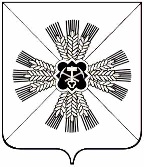 КЕМЕРОВСКАЯ ОБЛАСТЬПРОМЫШЛЕННОВСКИЙ МУНИЦИПАЛЬНЫЙ РАЙОНАДМИНИСТРАЦИЯ ТИТОВСКОГО СЕЛЬСКОГО ПОСЕЛЕНИЯПОСТАНОВЛЕНИЕот «22» мая 2019 г. № 22с. ТитовоОб установлении сокращенной рабочей недели для женщин           Руководствуясь постановлением Губернатора Кемеровской области от 25.04.2019 № 27-пг «Об установлении сокращенной рабочей недели для работниц Администрации Кемеровской области», в целях предоставления дополнительной возможности для воспитания и развития детей:         1.Установить в период с 03.06.2019г. по 27.09.2019г. для женщин, работающих в администрации Титовского сельского поселения, воспитывающих несовершеннолетних детей, в том числе принятых под опеку, попечительство, продолжительностью рабочего дня в пятницу с 8.30 до 15.00 с сохранением средней заработной платы.         2.Настоящее постановление подлежит обнародованию на информационном стенде администрации Титовского сельского поселения и размещению в информационно-телекоммуникационной сети Интернет.         3. Контроль за исполнением настоящего постановления оставляю за собой.         4. Постановление вступает в силу со дня подписания.                     Глава Титовского сельского поселения                                             С.Г.СеребровИсп. Н.А. КорешковаТел. 4-2145